BUZZING D.I.Y. SINGER/SONGWRITER MYKEY SHARES RELATABLE NEW TRACK “HAND ME DOWN” WATCH OFFICIAL VIDEO HERE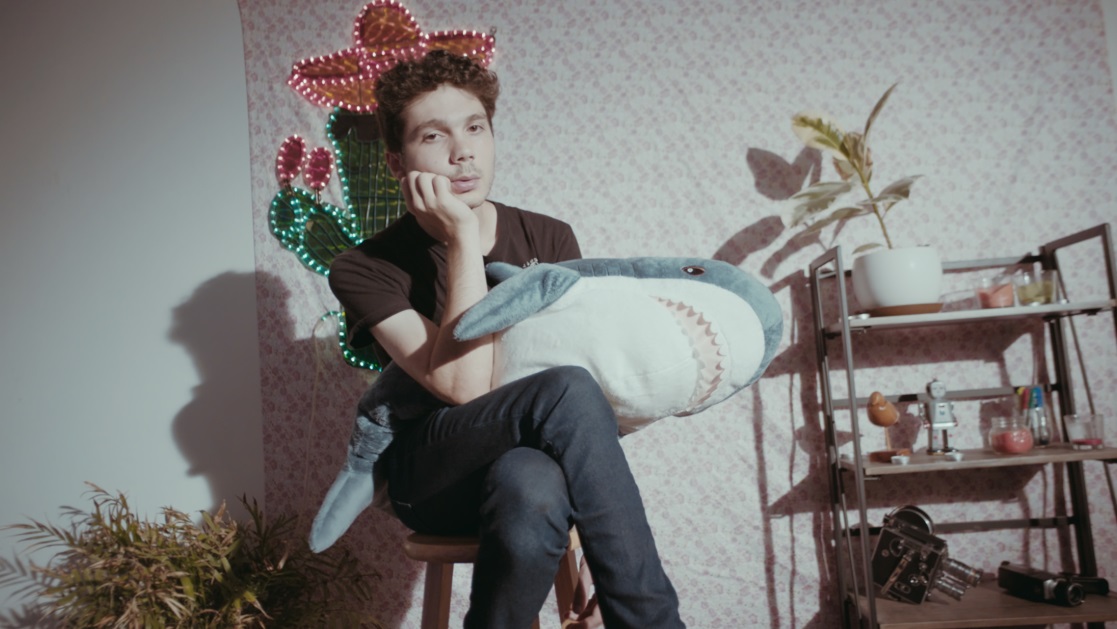 July 17, 2020 (Los Angeles, CA) – Buzzing singer, songwriter, multi-instrumentalist, producer, and all-around nice guy MyKey drops new track “Hand Me Down,” an honest, yet humorous slant on a one-sided relationship. Released alongside an official video, the song is the latest from the newly-signed indie pop auteur, who has amassed over 21 million streams thus far, following recent collaboration with labelmate Cavetown on “Was It Something I Said” and his Warner debut “Please Don’t Go.”Listen/Share “Hand Me Down” (Audio) HEREMyKey resembles that friend whose idiosyncrasies and quirks teach us something about ourselves. He eats cereal with chopsticks. It’s not out of character for him to wake up at three in the morning and order a Lego set. He also presides over a handcrafted musical world entirely of his own design, singing, playing every instrument, producing, engineering, and making his own videos, including stop-motion animation. Growing up in Maryland, he accidentally ended up in the popular bluegrass outfit The Flower Hill String Band, worked at a recording studio, and performed in various local groups. In 2017, he decided to create, record, and release his independent debut Faces. It amassed nearly 10 million streams driven by the likes of “Monsters in the Dark” [1.9 million Spotify streams], “Untitled Unloved” [1.6 million Spotify streams], and “Maybe I Was the One” [1.1 million Spotify streams]. Along the way, he moved to LA and dropped the breakthrough single “Was It Something I Said,” as he signed to Warner Records. ###Follow MyKey:INSTAGRAM | FACEBOOK | TWITTER | YOUTUBE | TIKTOKFor further information, contact:Ceri Roberts, Warner RecordsCeri.Roberts@warnerrecords.com 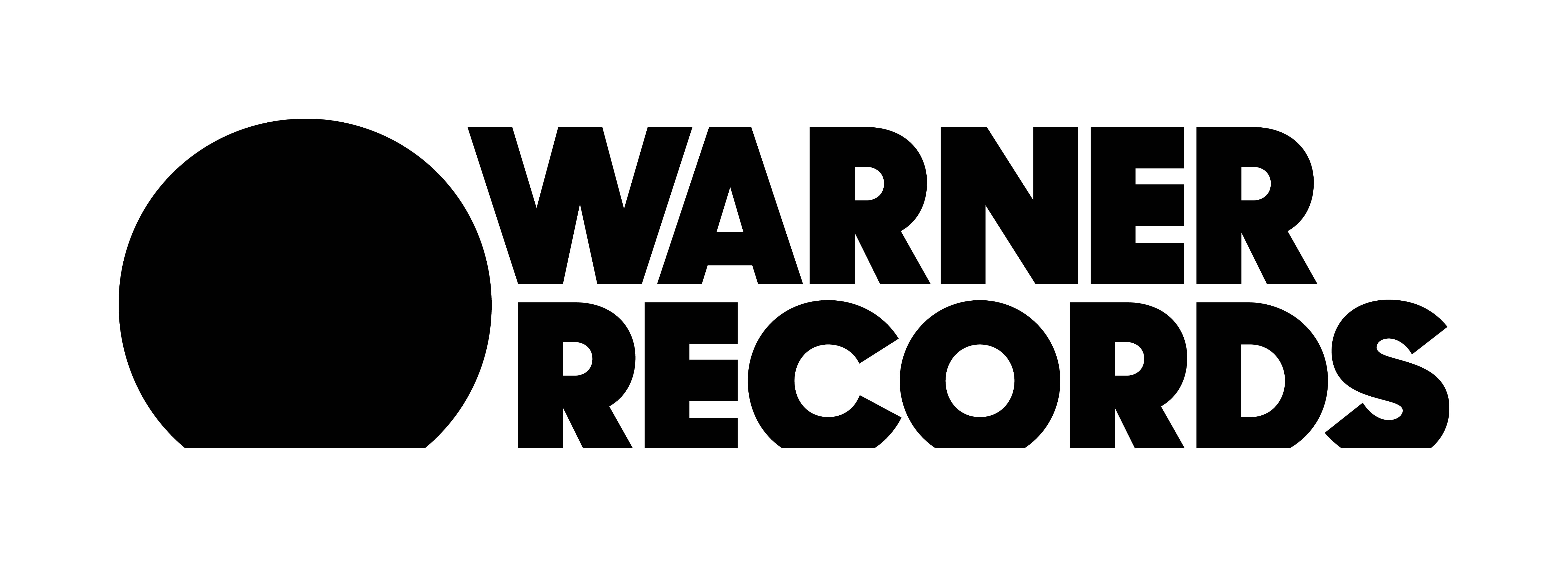 